Муниципальное бюджетное дошкольное образовательное учреждение «Детский сад № 6»НОД по физической культуре с использованием нетрадиционного оборудования  «Мы веселые ребята, мы ребята - медвежата»(вторая младшая группа)                        Подготовили: воспитатели Мишарина Алла Евгеньевна                                                                       Ширяева Елена Леонидовна                                  г. Красновишерск  2019 г.Цель: Создание условий для физического развития детей и ведения здорового образа жизни через использование нетрадиционного физкультурного оборудования.Задачи:1. Упражнять в ходьбе по массажному коврику; в сохранении равновесия при ходьбе на ограниченной площади опоры; в ползании на четвереньках с опорой на ладони и колени.2. Развивать ловкость, координацию движений, физиологическое дыхание. 3. Познакомить детей с подвижной игрой «Медведь и пчелы», способствовать проявлению умения двигаться в соответствии с правилами игры.  Воспитывать устойчивый интерес к занятиям физкультуры, к здоровому образу жизни.Оборудование: маленькие мячики из пластиковых бутылок по количеству детей, магнитофон и музыка для массажа, коврик для массажа ступней ног, дорожки сделанные из линолеума (ширина 25 см, длина 2 м)                                                Ход занятия                                                       I. Вводная часть.Дети заходят в спортивный зал и строятся в шеренгу.Воспитатель: Ребята, отгадайте, пожалуйста, загадку:Летом ходит без дороги между сосен и берез,А зимой он спит в берлоге, от мороза пряча нос!Дети: Медведь.Воспитатель: Молодцы! Это медведь.А медведь он какой? (сильный, смелый)Чтобы стать такими же сильными как медведи мы с вами будем упражняться.Сейчас мы с вами из ребят превратимся в медвежат, а я мама медведица.Идем тренироваться. Дыхательное упражнение: (выполняется в соответствии с текстом)Воспитатель: Подуем на плечо, подуем на другое, Подуем на живот, как трубка станет ротА потом на облака и остановимся пока!                                                             2. Основная часть.Общеразвивающие упражнения с маленьким мячом из пластиковых бутылок. Воспитатель: Мишки шли и на лужаечку пришлиВсе встали, Разминаться стали.Упражнения мы будем с вами делать с разноцветными маленькими бочонками. (раздать мячики)Основные виды движений:Озорные медвежата игрались и в чащу попали (непроходимый лес). А чтобы пройти чащу нам надо преодолеть трудности.1. «Пойдем по узкому мостику». Ходьба по дорожкам (руки в стороны). (дорожки сделаны из линолеума, ширина 25 см, длина 2 м)2. «Проползи по бревну». Ползание на четвереньках (с опорой на ладони и колени) по гимнастической скамейке.Молодцы, все справились с заданием. А сейчас давайте поиграем.Воспитатель: Скажите, что больше всего любят медведи.Дети: МедПодвижная игра «Медведь и пчелы»                                   Воспитатель: Все дети —  пчелки, они бегают по комнате, размахивают крыльями, жужжат: «Ж-ж-ж». Появляется медведь (выбранный по желанию) и говорит: Мишка-медведь идет, Мед у пчелок унесет.  Пчелки отвечают: Этот улей — домик наш. Уходи, медведь, от нас, Ж-ж-ж-ж! (Пчелки машут крыльями, жужжат, прогоняя медведя)Воспитатель: Молодцы, медвежата.3. Заключительная часть.Воспитатель: Медвежата вы тренировались, играли, немного устали, садитесь скорее в кружок, давайте сделаем небольшой массаж.Маленькие мячики из пластиковых бутылок превращаются в массажных ёжиков. Дети садятся на пол по кругу. Фоном звучит тихая музыка.1. Массаж кистей рук: Ёжик, ёжик, ты колючий, Покатайся между ручек. 2. Массаж правой и левой руки:Ручкой ежика прижмем (рукой прижимаем мячик)И немножко покатаем (двигаем ёжика вверх и вниз сначала по одной руке от кисти к плечу и обратно)Потом ручку поменяем. (затем по другой, слегка надавливая на мяч)3. Массаж ног:А потом погладим ножки,Чтобы отдохнул немножко. (делают массаж сначала правой ноги, затем левой)4. Ёж по тропке убежал, (ходьба по массажной дорожке)Нам «Спасибо!» пропищал.Дети убирают массажных ёжиков.Воспитатель: Молодцы, медвежата, вы справились со всеми заданиями.А теперь пришла пора превращаться нам в ребят. Раз! Два! Три! Вы опять ребята. 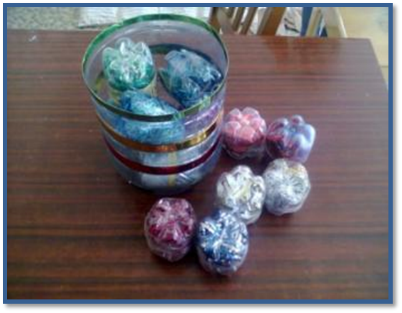 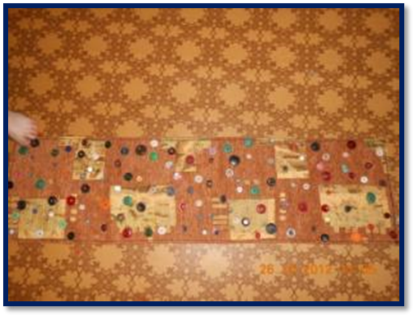 Мы весёлые ребята Наше имя – медвежатаХодьба в колонне по одномуМишки по лесу пошли     По тропинке вдаль зашли.Лапы выше поднимаютПо тропинке вдаль шагают.Ходьба с высоким подниманием ног                           Мишки быстро побежалиНа малинный след напалиЛегкий бег друг за другомЧтобы Мишкам не хворатьНадо ноги разминатьХодьба по кругу1. Медвежата в чаще жили,Головой своей крутили.Вот так, вот так, Головой они крутили.И.п. ноги на ширине стопы, мячик в согнутых руках у груди.     Повороты головы в стороны. (4-5 раз в каждую сторону)                                               2. Медвежата мёд искали, Дружно дерево качали. Вот так, вот так, Дружно дерево качали. И.п. ноги на ширине стопы, руки с мячиком внизу1-2 – поднять руки с мячиком вверх, помахать ими    (4-5 раз в каждую сторону)                                                                                        3. Ну-ка мишка повернись,  Ну-ка мишка покажись.     Вот так, вот так, Ну-ка, мишка, покажись.     И.п. стоя, руки с мячиком перед собой, 1- поворот туловища в правую сторону, руки с мячиком также поворачиваем в право 2- и.п. 3- поворот туловища в левую сторону, руки с мячиком тоже в лево4-и. п. (по 3 раза в каждую сторону)         4. Вперевалочку ходили, И из речки воду пили. Вот так, вот так, Из речки воду пили.        И.п. ноги врозь, руки с мячиком вперед1 - наклон вниз, мячиком дотронуться до пола2- и.п. 3-4 разаА потом они плясали,Выше лапы поднимали. Вот так, вот так, Выше лапы поднимали. И.п. ноги вместе, руки с мячиком внизу          Прыжки руки с мячиком вверх, ноги врозь    Положить мячик на пол и вокруг него попрыгать.